Отдел надзорной деятельности и профилактической работы Кореновского района напоминает об ответственности за нарушение требований пожарной безопасности. При обнаружении признаков пожара незамедлительно сообщите по номеру телефона – со стационарного «01», с сотового «101» или «112»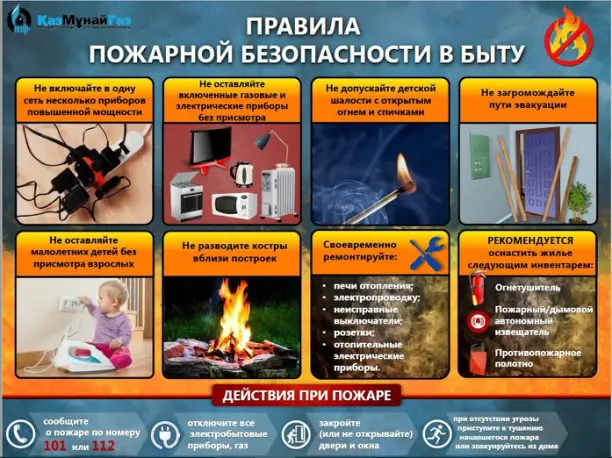 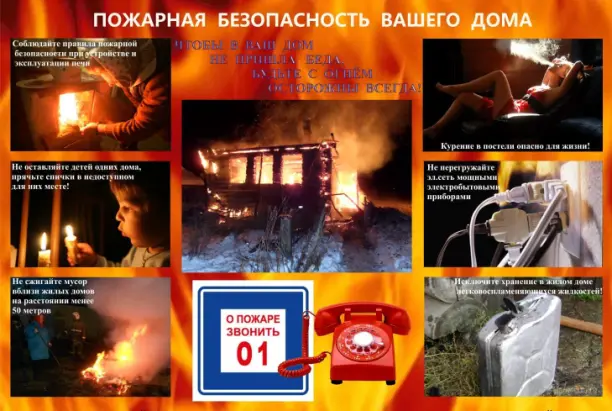 